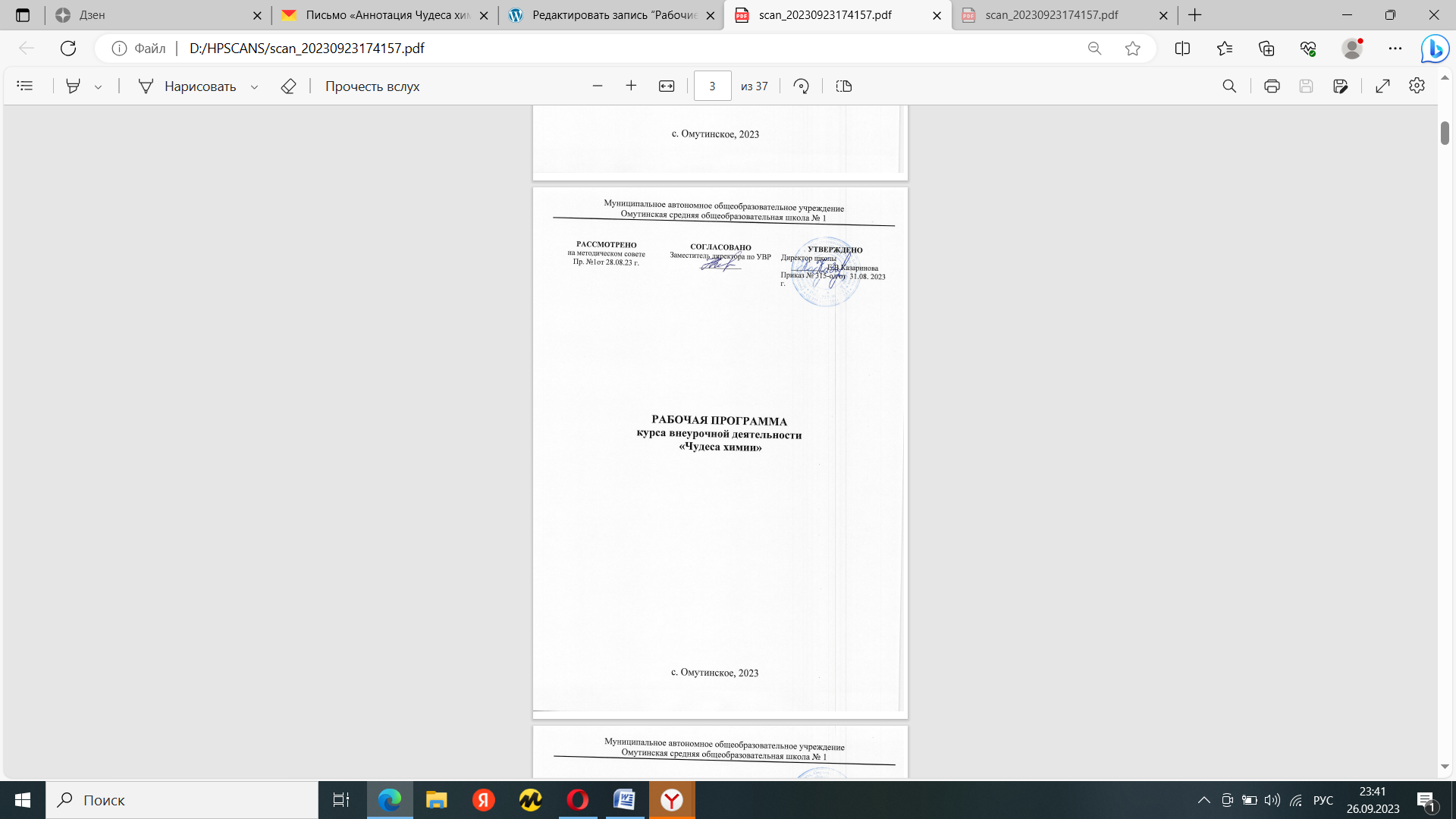 Содержание курса внеурочной деятельности.Программа разработана в соответствии с ФГОС среднего общего образования, федеральной программой воспитания. Программа внеурочной деятельности связана с Рабочей программой воспитания МАОУ Омутинской СОШ №1. Воспитание на занятиях школьных курсов внеурочной деятельности и дополнительного образования преимущественно осуществляется через: -вовлечение школьников в интересную и полезную для них деятельность, которая предоставит им возможность самореализоваться в ней, приобрести социально значимые знания, развить в себе важные для своего личностного развития социально значимые отношения, получить опыт участия в социально значимых делах;-формирование в кружках, секциях, клубах, студиях и т.п. детско-взрослых общностей, которые могли бы объединять детей и педагогов общими позитивными эмоциями и доверительными отношениями друг к другу;-создание в детских объединениях традиций, задающих их членам определенные социально значимые формы поведения;-поддержку в детских объединениях школьников с ярко выраженной лидерской позицией и установкой на сохранение и поддержание накопленных социально значимых традиций; -поощрение педагогами детских инициатив и детского самоуправления. Программа включает следующие темы:Введение – 2 часа.Химия- наука о веществах, их свойствах и превращения х. Знакомство с лабораторны мОборудованием.Лаборатория юного химика – 12 часов.Понятие об индикаторах. Смеси: однородные и неоднородные. Кристаллы. Понятие о химических реакциях. Признаки химической реакции – изменение цвета. Признаки химической реакции – образование и растворение осадка. Чистые вещества	и смеси.Способы разделения смесей. Понятие о  растворах. Состав воздуха. Кислород. Углекислый газ в воздухе. Чудесная жидкость – вода. Очистка загрязненной  воды.Дом, в котором «живут» химические элементы – 4 часа.Алхимическ ий период в                                               истории химии. Жизнь и деятельность Д.И. Менделеева. Понятие о химическом  элементе. Относительн ая атомная и                        молекулярна я массы.Домашняя химия – 10 часов.Основные компоненты пищи. Белки. Основные компоненты                                                                                           пищи. Жиры                                                                         и углеводы. Основные компоненты                                                пищи.Витамины. Анализ продуктов  питания. Понятие о лекарственн ых препаратах. Удивительн ые опыты с лекарственн ыми веществами. Щёлочи и             работа с ними. Горючие вещества и                смеси. Знакомство с  бытовыми химикатами. Азбука химчистки.Знакомство с  косметическими средствами.Увлекательная химия для экспериментаторов – 6 часов.Изготовлени е фараоновых змей. Знакомство с реакциями окрашивания                           пламени. Водоросли в колбе. Химический                        новый год.Итоговое занятие «Ее                            величество Химия».2. Планируемые результаты освоения курса внеурочной деятельности.Личностные результаты:сформированность познавательных интересов, интеллектуальных и творческих способностей учащихся;самостоятельность в приобретении новых знаний и практических умений;мотивация образовательной деятельности школьников на основе личностно ориентированного подхода;Метапредметные результаты.Регулятивные УУД:самостоятельно формулировать тему и цели урока;составлять план решения учебной проблемы совместно с учителем;работать по плану, сверяя свои действия с целью, корректировать свою деятельность;в диалоге с учителем вырабатывать критерии оценки и определять степень успешности своей работы и работы других в соответствии с этими критериями.Познавательные УУД:перерабатывать и преобразовывать информацию из одной формы в другую (составлять план, таблицу, схему);пользоваться словарями, справочниками;анализ и синтез;устанавливать причинно-следственные связи;строить рассуждения;Коммуникативные УУД:высказывать и обосновывать свою точку зрения;слушать и слышать других, пытаться принимать иную точку зрения, быть готовым корректировать свою точку зрения;докладывать о результатах своего исследования, участвовать в дискуссии, кратко и точно отвечать на вопросы, использовать справочную литературу и другие источники информации;договариваться и приходить к общему решению в совместной деятельности;задавать вопросы.Учащиеся должны знать:место химии среди естественнонаучных дисциплин;основные методы изучения естественных наук: наблюдение, моделирование, эксперимент;признаки химических реакций и условия их протекания;вещества, наиболее часто используемые человеком в различных областях (быту, медицине, сельском хозяйстве, строительстве, парфюмерии и др.), и экологические последствия их применения.Учащиеся должны уметь:обращаться	с	лабораторным	оборудованием,	соблюдать	правила	техники	безопасности	при	выполнении практических работ и домашнего эксперимента;проводить простейшие исследования свойств веществ;использовать метод наблюдения при выполнении различных видов практических заданий;оформлять результаты наблюдений и проведенного эксперимента;Тематическое планирование..Формы обучения:занятие-лекция,беседапрактикум Виды деятельности: эвристическая беседа, лекция, дискуссия, дидактические игры, проект, решение проблемных ситуаций, деловая игра.Дата№ п/п.Темы уроков.Количество часов.ЭОРФормы проведения занятийВведение – 2 часа.Введение – 2 часа.Введение – 2 часа.Введение – 2 часа.Введение – 2 часа.Введение – 2 часа.      1.  Химия- наука о веществах, их свойствах и превращения х.  1   Библиотека ЦОК https://m.edsoo.ru/7f41837c беседа      2.  Знакомство с                                 лабораторны моборудованием.  1  Библиотека ЦОК https://m.edsoo.ru/7f41837c практикумТЕМА 1.	Лаборатория юного химика – 12 часов.ТЕМА 1.	Лаборатория юного химика – 12 часов.ТЕМА 1.	Лаборатория юного химика – 12 часов.ТЕМА 1.	Лаборатория юного химика – 12 часов.ТЕМА 1.	Лаборатория юного химика – 12 часов.ТЕМА 1.	Лаборатория юного химика – 12 часов.      3.  Понятие об индикаторах.  1  Библиотека ЦОК https://m.edsoo.ru/7f41837c практикум      4.  Смеси. Однородные  и неоднородные.  1  Библиотека ЦОК https://m.edsoo.ru/7f41837c практикум      5.  Кристаллы.  1  Библиотека ЦОК https://m.edsoo.ru/7f41837c практикум     6. Понятие о химических реакциях.1  Библиотека ЦОК https://m.edsoo.ru/7f41837c  практикум     7. Признаки химической           реакции – изменение цвета1  Библиотека ЦОК https://m.edsoo.ru/7f41837c  практикум     8. Признаки химической реакции – образование и растворение осадка.1  Библиотека ЦОК https://m.edsoo.ru/7f41837c  практикум9.Чистые вещества	и смеси.Способы разделения смесей.  1Библиотека ЦОК https://m.edsoo.ru/7f41837c  практикум     10. Понятие о              растворах  1Библиотека ЦОК https://m.edsoo.ru/7f41837c  практикум     11. Состав воздуха. Кислород.  1  Библиотека ЦОК https://m.edsoo.ru/7f41837c  беседа     12. Углекислый газ в воздухе.  1  Библиотека ЦОК https://m.edsoo.ru/7f41837c  беседа     13. Чудесная жидкость – вода.  1  Библиотека ЦОК https://m.edsoo.ru/7f41837c  практикум     14. Очистка загрязненной воды  1  Библиотека ЦОК https://m.edsoo.ru/7f41837c  практикумТЕМА 2. Дом, в котором «живут» химические элементы – 4 часа.ТЕМА 2. Дом, в котором «живут» химические элементы – 4 часа.ТЕМА 2. Дом, в котором «живут» химические элементы – 4 часа.ТЕМА 2. Дом, в котором «живут» химические элементы – 4 часа.ТЕМА 2. Дом, в котором «живут» химические элементы – 4 часа.15.Алхимическ ий период в истории химии.  1  Библиотека ЦОК https://m.edsoo.ru/7f41837c  беседа     16. Жизнь и деятельность Д.И.Менделеева.  1  Библиотека ЦОК https://m.edsoo.ru/7f41837c  занятие - лекция     17.Понятие о химическом элементе.  1Библиотека ЦОК https://m.edsoo.ru/7f41837c  деловая игра     18.Относительн ая атомная и молекулярна я массы.  1  Библиотека ЦОК https://m.edsoo.ru/7f41837c  беседаТЕМА 3.	Домашняя химия – 10 часов.ТЕМА 3.	Домашняя химия – 10 часов.ТЕМА 3.	Домашняя химия – 10 часов.ТЕМА 3.	Домашняя химия – 10 часов.ТЕМА 3.	Домашняя химия – 10 часов.    19.Основные компоненты пищи. Белки.  1Библиотека ЦОК https://m.edsoo.ru/7f41837c  практикум    20.Основные компоненты  пищи. Жиры                                                и углеводы.  1  Библиотека ЦОК https://m.edsoo.ru/7f41837c  практикум    21.Основные компоненты пищи.Витамины.1Библиотека ЦОК https://m.edsoo.ru/7f41837cпрактикум    22.Анализ продуктов питания1Библиотека ЦОК https://m.edsoo.ru/7f41837cпрактикум    23.Понятие о лекарственн ых препаратах.1Библиотека ЦОК https://m.edsoo.ru/7f41837cпрактикум    24.Удивительн ы опыты с лекарственн ыми веществами.1Библиотека ЦОК https://m.edsoo.ru/7f41837cпрактикум    25.   Щёлочи и работа с ними.1Библиотека ЦОК https://m.edsoo.ru/7f41837cпрактикум    26.  Горючие вещества и смеси.  1  Библиотека ЦОК https://m.edsoo.ru/7f41837c  практикум    27.   Знакомство с бытовыми     химикатами.1   Библиотека ЦОК https://m.edsoo.ru/7f41837c  практикум     28. Азбука химчистки.  1  Библиотека ЦОК https://m.edsoo.ru/7f41837c  практикум     29.Знакомство с косметическ ими средствами.1Библиотека ЦОК https://m.edsoo.ru/7f41837cпрактикумТЕМА 4.	Увлекательная химия для экспериментаторов – 6 часов.ТЕМА 4.	Увлекательная химия для экспериментаторов – 6 часов.ТЕМА 4.	Увлекательная химия для экспериментаторов – 6 часов.ТЕМА 4.	Увлекательная химия для экспериментаторов – 6 часов.ТЕМА 4.	Увлекательная химия для экспериментаторов – 6 часов.     30.Изготовлени е фараоновых змей.1Библиотека ЦОК https://m.edsoo.ru/7f41837cпрактикум     31.Знакомство с                             реакциями окрашивания  пламени.1   Библиотека ЦОК https://m.edsoo.ru/7f41837c  практикум   32.Водоросли в1   Библиотека ЦОК https://m.edsoo.ru/7f41837c практикум   33.Химический новый год.1   Библиотека ЦОК https://m.edsoo.ru/7f41837c   практикум   34.Итоговое занятие «Ее величество Химия».1   Библиотека ЦОК https://m.edsoo.ru/7f41837c   практикум